HASŁO DNIAZamiast powitania „cześć” mówimy(np. 56) Ćwiczymy tabliczkę mnożenia.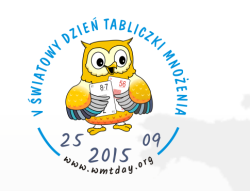 DzieńHasłoOdzew21.09.2015rponiedziałek56487·8 lub 8·76·8 lub 8·622.09.2015rwtorek42636·7 lub7·69·7 lub 7·923.09.2015rśroda28324·7 lub 7·44·8 lub 8·424.09.2015rczwartek64548·89·6 lub 6·9